Church nameSupporting your churchTown/areaGiving by text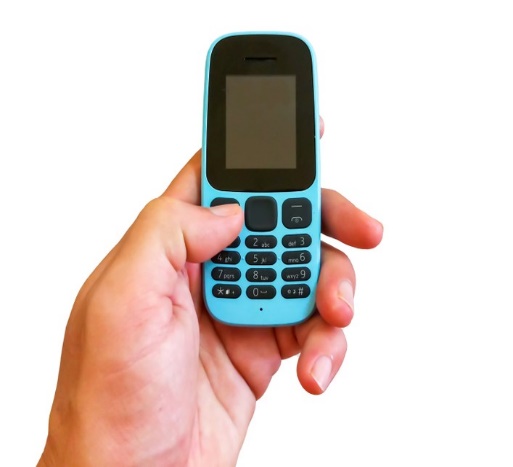 Why give by text?Many Christians give to church name through weekly giving envelopes or by cash or cheques on the offering plate in church. We can’t do this now. You may be saving up your envelopes or putting your normal cash gift to one side and your concern and generosity is very much appreciated. But it may be many months before we can collect and bank those gifts. Meanwhile we must pay the bills which sustain our ministry in our community. In a changing world and a changing church how we give is changing. The most effective way to give regularly is the Parish Giving Scheme (PGS) which also makes Gift Aid and administration so much easier. But if the PGS really isn’t an option for you then you can give to your church as often as you like from home by texting your gift from your mobile phone. You don’t need a fancy smartphone; if you can text, you can give! It will cost a few pence more because of the cost of the standard rate message and the church gets a little due to fees but text may work for you. How do I text my gift?Here’s a gift to illustrate: Text Lukegift 3 to 70085. Texts cost £3 plus one standard rate message. How do we do it?
Just as you would with any text on your mobile phone, start with the recipient: instead of a person or a phone number simply enter the text number on the left of this page: 70085. 
Next, instead of typing a text message, you type church name’s unique code: LUKEGIFT. This ensures your gift goes to the right bank account. You can use capitals or lower case.
Now enter the amount you want to give. Change the £3 in the example above to any amount from £1 to £20 with a total of £30 in one day. For example, to gift £5 you text Lukegift 5 to 70085 – which will cost £5 plus the standard rate message. What happens next?You’ll get a text thanking you for the gift and how much you gave. A second text may ask about Gift Aid with a link to the www.donr.com website, the text giving provider. This is an option for you, otherwise ignore the second text; you have sent your gift. If for any reason your text gift does not go through you will have an option to complete your gift using your debit card; this will reduce slightly the amount received by the church. Church name has registered with www.donr.com to make it possible for you to text your gifts into our church bank account. The number you text is:
70085The unique code for church name church is: 
LUKEGIFTWhen you make a text gift what you give is added to your bill. If you use Pay as You Go it comes off your credit. Please note that your gift will cost the gift amount plus the additional cost of one standard network rate message. www.donr.com makes a small charge for text gifts, about 6 pence, on each £1. So, a £5 gift would cost 30 pence and £4.70 to church name. Why give by text?Many Christians give to church name through weekly giving envelopes or by cash or cheques on the offering plate in church. We can’t do this now. You may be saving up your envelopes or putting your normal cash gift to one side and your concern and generosity is very much appreciated. But it may be many months before we can collect and bank those gifts. Meanwhile we must pay the bills which sustain our ministry in our community. In a changing world and a changing church how we give is changing. The most effective way to give regularly is the Parish Giving Scheme (PGS) which also makes Gift Aid and administration so much easier. But if the PGS really isn’t an option for you then you can give to your church as often as you like from home by texting your gift from your mobile phone. You don’t need a fancy smartphone; if you can text, you can give! It will cost a few pence more because of the cost of the standard rate message and the church gets a little due to fees but text may work for you. How do I text my gift?Here’s a gift to illustrate: Text Lukegift 3 to 70085. Texts cost £3 plus one standard rate message. How do we do it?
Just as you would with any text on your mobile phone, start with the recipient: instead of a person or a phone number simply enter the text number on the left of this page: 70085. 
Next, instead of typing a text message, you type church name’s unique code: LUKEGIFT. This ensures your gift goes to the right bank account. You can use capitals or lower case.
Now enter the amount you want to give. Change the £3 in the example above to any amount from £1 to £20 with a total of £30 in one day. For example, to gift £5 you text Lukegift 5 to 70085 – which will cost £5 plus the standard rate message. What happens next?You’ll get a text thanking you for the gift and how much you gave. A second text may ask about Gift Aid with a link to the www.donr.com website, the text giving provider. This is an option for you, otherwise ignore the second text; you have sent your gift. If for any reason your text gift does not go through you will have an option to complete your gift using your debit card; this will reduce slightly the amount received by the church. 